FARMAN FARMAN.335627@2freemail.com  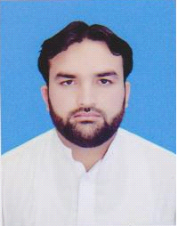 Personal DataDate of Birth			12-04-1991Religion			Islam		Domicile			KPK (Malakand)Academic EducationLanguage ProficiencyEnglishUrduPashto ArabicComputer Skills Office AutomationC++Networking Windows & Software Installation  Computer Hardware Access E-Commerce & Web TechnologyGraphic Designer  Introduction to DatabaseInformation & Communication Technology Project Computer Courses 6th Months Computer Certificate from Hira Institute of Information Technology Dargai Malakand Khyber Pakhtunkhwa Pakistan.2 years Computer Diploma from Government College of Management Sciences Mardan Khyber Pakhtunkhwa Pakistan.Professional Experiences	Worked as Computer Accountant with ATL in Malakand III Hydro Power Project Dargai Malakand from 1st July 2012 to 30 August 2013.   Worked as Senior Accountant in Dargai Focus Polytechnic Institute Dargai Malakand   from 02/01/2014 to 30/06/2016. QualificationYearObtained MarksTotal MarksPercentageBoard/UniversityMatric (SSC)200845290050%BISE MalakandDiploma (Commerce)2012601120051%B.T.E PeshawarDiploma(IT)20161018140073%B.T.E Peshawar